Water restrictions in force!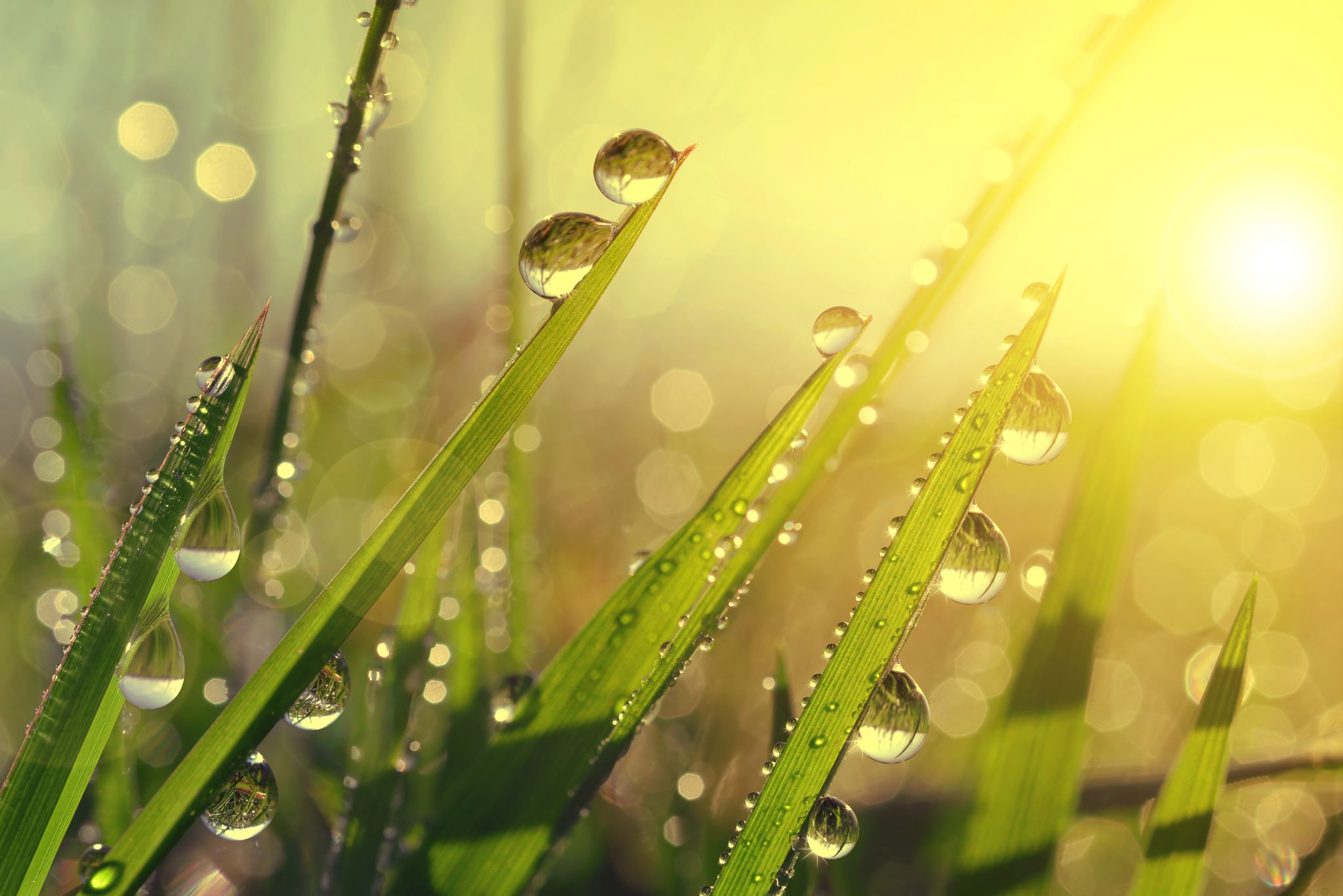 The City of Whitewood has imposed watering restrictions.  Watering of lawns will be limited to the following schedule until further notice.Even numbered homes may water on Tuesdays, Thursdays and Saturdays. Odd numbered homes may water on Wednesdays, Fridays and Sundays.Watering may only be done during the morning and evening hours.